ПроектД. Ющука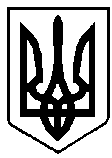 ВАРАСЬКА МІСЬКА РАДАВИКОНАВЧИЙ КОМІТЕТВАРАСЬКОЇ МІСЬКОЇ РАДИ                    Р І Ш Е Н Н Я     25.01.2023				м.Вараш				№31-ПРВ-23-4310З метою наповнення бюджету Вараської міської територіальної громади, дотримання вимог Закону України «Про рекламу», керуючись статтями 40, 59 Закону України «Про місцеве самоврядування в Україні» та враховуючи звернення депутата Вараської міської ради І. Саворони, озвучене 19.01.2023 року під час пленарного засідання тридцятої сесії Вараської міської ради восьмого скликання, виконавчий комітет Вараської міської радиВИРІШИВ:1. Скасувати рішення  виконавчого комітету Вараської міської ради від  14.04.2022 №132-РВ-22 «Про підтримку суб’єктів господарювання на території Вараської міської територіальної громади на період дії воєнного стану».2. Організацію виконання рішення покласти на департамент житлово-комунального господарства, майна та будівництва виконавчого комітету Вараської міської ради.3.   Контроль за виконанням даного рішення покласти на заступника міського голови з питань діяльності виконавчих органів ради Ігоря ВОСКОБОЙНИКА.Міський голова                                                                             Олександр МЕНЗУЛПро скасування рішення  виконавчого комітету Вараської міської ради від 14.04.2022 №132-РВ-22 «Про підтримку суб’єктів господарювання на території Вараської міської територіальної громади на період дії воєнного стану»